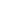 Fejl! Filnavn er ikke anført.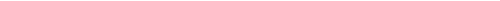 